_____________	       		   г. Зеленогорск  		               №  _________О рассмотрении протеста и требования прокурора ЗАТО г. Зеленогорска на отдельные пункты Правил содержания кладбищ города Зеленогорска, утвержденных решением Совета депутатов ЗАТОг. Зеленогорска от 23.05.2013 № 38-225р	Рассмотрев поступившие от прокурора ЗАТО г. Зеленогорска протест от 05.03.2014  № 719-2014 и требование от 05.03.2014 № 720-2014 на отдельные пункты Правил содержания кладбищ города Зеленогорска, утвержденных решением Совета депутатов ЗАТО г. Зеленогорска от 23.05.2013 № 38-225р, на основании Устава города Совет депутатов ЗАТО г. ЗеленогорскаР Е Ш И Л:1. Поручить Администрации ЗАТО г. Зеленогорска изучить доводы, изложенные в протесте и требовании прокурора ЗАТО г. Зеленогорска на отдельные пункты Правил содержания кладбищ города Зеленогорска, утвержденных решением Совета депутатов ЗАТО г. Зеленогорска от 23.05.2013 № 38-225р, и при необходимости подготовить соответствующий проект правового акта.2. Настоящее решение вступает в силу с момента подписания.3. Контроль за выполнением настоящего решения возложить на постоянную комиссию по правовым вопросам и безопасности населения.Глава ЗАТО г. Зеленогорска					А.В. Тимошенко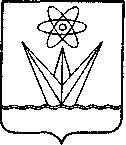  СОВЕТ ДЕПУТАТОВЗАКРЫТОГО АДМИНИСТРАТИВНО-ТЕРРИТОРИАЛЬНОГО ОБРАЗОВАНИЯ ГОРОДА ЗЕЛЕНОГОРСКА КРАСНОЯРСКОГО КРАЯРЕШЕНИЕ